ЗаключениеКонтрольно-счётной палаты Дубровского районана проект решения Дубровского поселкового Совета народных депутатов «О бюджете Дубровского городского поселения Дубровского муниципального района Брянской области на 2022 год и на плановый период 2023 и 2024 годов»п. Дубровка 2021Общие положенияЗаключение Контрольно-счетной палаты Дубровского района на проект решения Дубровского поселкового Совета народных депутатов  «О бюджете  Дубровского городского поселения Дубровского муниципального района Брянской области на 2022 год и на плановый период 2023 и 2024 годов» (далее – Заключение) подготовлено в соответствии с Бюджетным кодексом Российской Федерации,  Положением «О Контрольно-счетной палате Дубровского района»,  Стандартом внешнего муниципального финансового контроля (СВМФК) 101 «Порядок осуществления предварительного контроля формирования проекта местного бюджета на очередной финансовый год и на плановый период», Регламентом Контрольно-счетной палаты Дубровского района, пунктом 1.2 плана работ Контрольно-счётной палаты  на 2021 год и муниципальными правовыми актами Дубровского городского поселения.Проект решения Дубровского поселкового Совета народных депутатов  «О бюджете  Дубровского городского поселения Дубровского муниципального района Брянской области на 2022 год и на плановый период 2023 и 2024 годов» внесен администрацией Дубровского района на рассмотрение в Дубровский поселковый Совет народных депутатов в срок, установленный пунктом 4.1  Решения Дубровского поселкового Совета народных  депутатов от 28.05.2021 №180  «О порядке составления, рассмотрения и утверждения проекта бюджета, а также представления, рассмотрения и утверждения отчетности об исполнении бюджета Дубровского городского поселения Дубровского муниципального района Брянской области и его внешней проверке».«Порядок составления, рассмотрения и утверждения проекта бюджета, а также представления, рассмотрения и утверждения отчетности об исполнении бюджета Дубровского городского поселения Дубровского муниципального района Брянской области и его внешней проверке» утвержденный решением Дубровского поселкового Совета народных депутатов №180 от 28.05.2021 не в полной мере соответствует требованиям п. 3 ст. 184.1 БК РФ (в ред. ФЗ от 01.07.2021 №251-ФЗ), в части пп. 1, 2, п. 2.3 ст. 2 «Состава показателей решения о бюджете». Представленным проектом решения «О бюджете Дубровского городского поселения Дубровского муниципального района Брянской области на 2022 год и на плановый период 2023 и 2024 годов» предлагается утвердить следующие основные характеристики бюджета: на 2022 год: - прогнозируемый общий объем доходов в сумме 43 389 523,60 рублей, в том числе налоговые и неналоговые доходы в сумме 24 888 000,00 рублей; - общий объем расходов в сумме 43 389 523,60 рублей; - прогнозируемый дефицит в сумме 0,00 рублей; на плановый период 2023 и 2024 годов: - прогнозируемый общий объем доходов на 2023 год в сумме 46 802 093,56 рублей, в том числе налоговые и неналоговые доходы в сумме 25 769 000,00 рублей, и на 2024 год в сумме 35 309 279,65 рублей, в том числе налоговые и неналоговые доходы в сумме 26 646 000,00 рублей; - общий объем расходов на 2023 год в сумме 46 802 093,59 рублей, в том числе условно утвержденные расходы в сумме 644 200,00 рублей, на 2024 год в сумме 35 309 279,65 рублей, в том числе условно утвержденные расходы в сумме 1 332 300,00 рублей; - прогнозируемый дефицит на 2023 год в сумме 0,00 рублей, на 2024 год в сумме 0,00 рублей.2. Параметры прогноза исходных экономических показателей для составления проекта бюджетаПрогноз социально-экономического развития Дубровского городского поселения на 2022 год и на плановый период 2023 и 2024 годов разработан исходя из основных макроэкономических показателей социально-экономического развития территории за предыдущие годы, итогов за отчетный период 2021 года, сценарных условий развития экономики, основных параметров прогноза социально-экономического развития на 2022 год и на плановый период 2023 и 2024 годов.Согласно пояснительной записке к прогнозу социально-экономического развития территории на 2022 год и на плановый период 2023 и 2024 годов в прогнозе учтены принимаемые меры экономической политики, включая реализацию Общенационального плана действий, плана первоочередных мероприятий по обеспечению устойчивого развития экономики Дубровского района в условиях распространения коронавирусной инфекции (COVID-19), обеспечивающих восстановление занятости, доходов населения и рост экономики, а также реализацию региональных проектов Брянской области. Прогноз разработан по двум вариантам – консервативному и базовому. Разработка проекта бюджета на 2022 год и на плановый период 2023 и 2024 годов осуществлялась на основе базового варианта прогноза. В связи с чем, Контрольно-счетной палатой Дубровского района при анализе прогноза основное внимание уделено базовому варианту прогноза социально-экономического развития территории на 2022 год и на плановый период 2023 и 2024 годов.3. Общая характеристика проекта бюджета 3.1.  Основные параметры бюджета поселения, структурные особенности и основные характеристики проекта решения о бюджете.По сравнению с оценкой 2021 года в 2022 году доходы бюджета прогнозируется на уровне 71,7%, в 2023 году – 77,3% и в 2024 году – 58,3 процента.Объем расходов бюджета на 2022 год прогнозируется в сумме 43389,5 тыс. рублей, что составляет 72,4% уровня 2021 года, на 2023 год – 46802,1 тыс. рублей, на 2024 год – 35309,3 тыс. рублей.Прогноз основных параметров бюджета представлен в таблице.3.2. Анализ соответствия проекта решения Бюджетному кодексу РФ и иным нормативным правовым актам Проект решения о бюджете Дубровского городского поселения Дубровского муниципального района Брянской области на 2022 год и на плановый период 2023 и 2024 годов подготовлен в соответствии с требованиями Бюджетного  кодекса Российской  Федерации, Федерального закона от 06.10.1999 № 184-ФЗ «Об общих принципах организации законодательных (представительных) и исполнительных органов государственной власти субъектов Российской Федерации», Федерального закона от 06.10.2003 № 131-ФЗ «Об общих принципах организации местного самоуправления в Российской Федерации», Решения Дубровского поселкового Совета народных депутатов  от 28.05.2021 №180  «О порядке составления, рассмотрения и утверждения проекта бюджета, а также представления, рассмотрения и утверждения отчетности об исполнении бюджета Дубровского городского поселения Дубровского муниципального района Брянской области и его внешней проверке».   Пунктом 1 проекта решения определены общий объем доходов, общий объем расходов бюджета, прогнозируемый дефицит бюджета, а также верхний предел муниципального внутреннего долга на 1 января 2023 года, что соответствует требованиям решения Дубровского поселкового Совета народных от 28.05.2021 № 180. Указанные параметры бюджета в соответствии с Бюджетным кодексом РФ и Решением № 180 являются предметом рассмотрения Дубровским поселковым Советом народных депутатов проекта решения о бюджете.    Во втором пункте указанные параметры бюджета утверждаются на плановый период 2023 и 2024 годов.Прогнозирование собственных доходов бюджета в проекте проведено в соответствии со статьей 174.1 Бюджетного кодекса РФ, в условиях действующего на день внесения проекта решения о бюджете в Дубровский поселковый Совет народных депутатов налогового и бюджетного законодательства Российской Федерации, с учетом изменений, вступающих в действие с 1 января 2022 года и последующие годы, а также иные правовые акты, устанавливающие неналоговые доходы бюджета.Пунктами 3 и 4 проекта (с приложениями) устанавливаются доходы бюджета, нормативы распределения доходов между бюджетом Дубровского городского поселения Дубровского муниципального района Брянской области и бюджетами муниципальных образований Дубровского района.Пунктом 5, 6, 7 проекта (с приложениями) на 2022 год и плановый период 2023 и 2024 годов устанавливаются ведомственная и программная структуры расходов бюджета, распределение бюджетных ассигнований по разделам, подразделам, целевым статьям (государственным программам и непрограммным направлениям расходов), группам и подгруппам видов расходов классификации расходов бюджета, утверждается общий объем бюджетных ассигнований на исполнение публичных нормативных обязательств, что соответствует Бюджетному кодексу РФ и решению №180.Пунктом 8 проекта установлен объем бюджетных ассигнований на исполнение публичных нормативных обязательств на 2022 год и на плановый период 2023 и 2024 годов.Пунктом 9 проекта установлен объем бюджетных ассигнований дорожного фонда Дубровского городского поселения.В пункте 10, 11 проекта в соответствии с требованиями п. 3 ст. 184.1 Бюджетного кодекса РФ, решения №180 утверждаются объемы межбюджетных трансфертов, получаемых из других бюджетов бюджетной системы Российской Федерации, и предоставляемых другим бюджетам бюджетной системы Российской Федерации.Пунктом 12 проекта в силу ст. 81 Бюджетного кодекса РФ, устанавливается объем резервного фонда. Планируемые объемы резервного фонда соответствуют требованиям, установленным ст. 81 Бюджетного кодекса РФ. В пункте 13 проекта (с приложением) в соответствии с требованиями ст. 78 Бюджетного кодекса РФ устанавливаются объемы и порядок предоставления субсидий юридическим лицам (за исключением субсидий государственным учреждениям), индивидуальным предпринимателям, физическим лицам – производителям товаров, работ, услуг. В соответствии с Бюджетного кодекса РФ устанавливаются объемы и порядок предоставления субсидий. Пункт 14 проекта определяет особенности исполнения бюджета в 2022 году и плановом периоде 2023 и 2024 годов, в соответствии с п. 8 ст. 217, Бюджетного кодекса РФ, устанавливаются дополнительные основания для внесения изменений в сводную бюджетную роспись бюджета Дубровского городского поселения Дубровского муниципального района Брянской области без внесения изменений в решение о бюджете. Пунктом 15 установлено, остатки средств бюджета на начало текущего финансового года, за исключением остатков средств, имеющих целевое назначение, в объеме до 100% могут направляться в текущем финансовом году на покрытие временных кассовых разрывов, не превышающих сумму остатка неиспользованных бюджетных ассигнований на указанные цели.Источники внутреннего финансирования дефицита, указанные в пункте 16 проекта (с приложением), соответствуют требованиям п. 1 статьи 95 Бюджетного кодекса РФ.Пункт 17 проекта определяет формы и периодичность представления в Дубровский поселковый Совет народных депутатов и Контрольно-счетную палату Дубровского района информации и отчетности об исполнении бюджета в соответствии с БК РФ. На основании изложенного, Контрольно-счетная палата Дубровского района приходит к выводу, что проект решения Дубровского поселкового Совета народных депутатов  «О бюджете  Дубровского городского поселения Дубровского муниципального района Брянской области на 2022 год и на плановый период 2023 и 2024 годов» соответствует Бюджетному кодексу РФ, актам законодательства Российской Федерации и Брянской области и иным актам в области бюджетных правоотношений.	4. Доходы проекта бюджета.Формирование доходной части бюджета на 2022-2024 годы осуществлялось в соответствии с нормами статьи 174.1 Бюджетного кодекса Российской Федерации, в условиях действующего бюджетного законодательства и законодательства о налогах и сборах с учетом положений нормативных правовых актов, вступающих в действие с 1 января 2022 года и последующие годы. При расчетах показателей доходов использованы соответствующие прогнозируемые показатели, учтены факторы, влияющие на величину объектов налогообложения и налоговой базы, а так же принятые и предполагаемые к принятию изменения и дополнения в законодательство.Динамика показателей доходной части бюджета представлена в таблице.Доходы проекта   бюджета на 2022 год предусмотрены в объеме 43389,5 тыс. рублей, что ниже ожидаемой оценки исполнения бюджета за 2021 год на 17124,2 тыс. рублей, или на 28,3 процента. В плановом периоде доходы бюджета прогнозируются в объеме 46802,1 тыс. рублей в 2023 году и 35309,3 тыс. рублей в 2024 году, темпы роста доходной части бюджета к предыдущему году прогнозируются на уровне 107,9% и 75,4% соответственно.В 2022 году поступление налоговых и неналоговых доходов к оценке ожидаемого исполнения прогнозируется в объеме 24888,0 тыс. рублей, или на 99,6 процента. В 2021 году оценка ожидаемого исполнения налоговых и неналоговых доходов бюджета принята выше объема утвержденных плановых назначений на 2274,2 тыс. рублей, или на 10,0 процента.В 2021 году оценка ожидаемого исполнения безвозмездных поступлений принята в объеме утвержденных плановых назначений 35527,6 тыс. рублей, или на 100,0 процента.Сокращение или увеличение безвозмездных поступлений обусловлено сложившейся практикой распределения объемов целевых межбюджетных трансфертов областного бюджета в ходе рассмотрения бюджета и его дальнейшего исполнения.4.1. Налоговые доходыНалоговые доходы бюджета в 2022 году планируются в объеме 23938,0 тыс. рублей, темп роста к ожидаемой оценке 2021 года составит 99,8 процента. На плановый период 2023 и 2024 годов прогнозные показатели налоговых доходов составляют 24819,0 тыс. рублей и 25696,0 тыс. рублей соответственно.  Темп роста в плановом периоде к предшествующему году прогнозируется в размере 103,1 % и 103,4 процента.В структуре собственных доходов бюджета удельный вес налоговых доходов составит 96,2% в 2022 году, 96,3% в 2023 году, 96,4% в 2024 году. В структуре собственных доходов в 2021 году доля налоговых доходов составляет 96,0 процента.Динамика прогнозируемого поступления налоговых и неналоговых доходов представлена в таблице.В анализируемом периоде по налогу на доходы физических лиц отмечается увеличение поступления на 6,8%, на 7,3%, на 7,3 процента соответственно. Динамика доходов от уплаты налога на доходы физических лиц в 2021 -2024 годах приведена в таблице.Доходы бюджета по налогу на доходы физических лиц на 2022 год прогнозируются в сумме 9212,0 тыс. рублей, темп роста к оценке 2021 года – 106,8 процента.  Объем поступлений в бюджет в 2023 и 2024 годах прогнозируется в сумме 9884,0 тыс. рублей и 10605,0 тыс. рублей соответственно. Темпы роста к предыдущему году составят в 2023 году – 107,3 %, в 2024 году – 107,3 процента. В 2024 году темп роста налога к уровню оценки исполнения бюджета 2021 года составляет 123,0 процента. В структуре налоговых доходов проекта бюджета в 2022 году на долю налога на доходы физических лиц приходится 38,5%, в плановом периоде – 39,8 % и 41,3% соответственно.Расчет налога произведен исходя из норматива отчислений, установленного Бюджетным кодексом РФ в бюджеты поселений – 2% (пункт 2 статьи 61.5).Динамика доходов от уплаты налогов на товары (работы, услуги) реализуемые на территории РФ(акцизы на ГСМ) в 2021 -2024 годах приведена в таблице.Доходы бюджета по акцизам на ГСМ на 2022 год прогнозируются в сумме 3979,0 тыс. рублей, темп роста к оценке 2021 года – 104,4 процента.  Объем поступлений в бюджет в 2023 и 2024 годах прогнозируется в сумме 3948,0 тыс. рублей и 3927,0 тыс. рублей соответственно. Темпы роста к предыдущему году составят в 2023 году – 99,2%, в 2024 году – 99,5 процента. В 2024 году темп роста налога к уровню оценки исполнения бюджета 2021 года составляет 103,0 процента. В структуре налоговых доходов проекта бюджета в 2022 году на долю акцизов приходится 16,6%, в плановом периоде – 15,9% и 15,3% соответственно.Расчет доходов от уплаты акцизов на нефтепродукты на 2022 год произведен на основе показателя доходов от акцизов на нефтепродукты, подлежащих распределению с учетом норматива распределения акцизов на автомобильный бензин, прямогонный бензин, дизельное топливо, моторные масла в 2022 году по нормативу 0,0952 % с целью формирования дорожных фондов. Собираемость акцизов на нефтепродукты прогнозируется в размере 100 процентов. Объем поступления в бюджет доходов от уплаты акцизов на нефтепродукты определен в соответствии со статьей 58 Бюджетного кодекса Российской Федерации с учетом норматива отчислений в местные бюджеты в размере 10 процентов.Динамика доходов от уплаты единого сельскохозяйственного налогав 2021-2024 годах приведена в таблице.Доходы бюджета по единому сельскохозяйственному налогу на 2022 год прогнозируются в сумме 155,0 тыс. рублей, что на 91,0 тыс. рублей, или в 2,4 раза выше ожидаемой оценки исполнения бюджета в 2021 году. В структуре налоговых доходов на долю единого сельскохозяйственного налога в 2022 году приходится 0,6 процента. Поступление налога в бюджет в 2023 и 2024 годах прогнозируется в сумме 205,0 тыс. рублей и 240,0 тыс. рублей соответственно. Темп роста к предыдущему году в плановом периоде составляет 132,3% в 2023 году и 117,1 процента в 2024 году. К уровню бюджета 2021 года темп роста налога в 2024 году увеличится в 3,7 раза.Расчет единого сельскохозяйственного произведен в соответствии со ст. 61.5 БК РФ – 30,0 процента.  Динамика доходов от уплаты налога на имущество физических лицв 2021-2024 годах приведена в таблице.Доходы бюджета по налогу на имущество физических на 2022 год прогнозируются в сумме 3100,0 тыс. рублей, что на 120,0 тыс. рублей, или 4,0% выше ожидаемой оценки исполнения бюджета в 2021 году. В структуре налоговых доходов на долю налога на имущество приходится 12,9 процента. Поступление налога в бюджет в 2023 и 2024 годах прогнозируется в сумме 3197,0 и 3245,0 тыс. рублей соответственно. Темп роста к предыдущему году в плановом периоде составляет 103,1 % в 2023 и 101,5% в 2024 году. К уровню бюджета 2021 года темп роста налога в 2024 году составит 108,9 процента. Прогноз налога на имущество физических лиц на 2022 год произведен в условиях действующих норм налогового законодательства.Налог на имущество физических лиц взимается на основании главы 32 части второй Налогового кодекса Российской Федерации, а также принятым в соответствии с ней нормативно-правовым актом – Решение Дубровского Совета народных депутатов № 39 от 22 сентября 2020 года «О налоге на имущество физических лиц».Динамика доходов от уплаты земельного налога в 2021-2024 годах приведена в таблице.Доходы бюджета по земельному налогу на 2022 - 2024 годы прогнозируются в сумме 1231,0 тыс. рублей, 1251,0 тыс. рублей, 752,0 тыс. рублей соответственно. В структуре налоговых доходов на долю земельного налога приходится 24,3%, 28,5%, и 16,4 процента соответственно. Исчисление земельного налога регламентируется главой 31 части второй Налогового кодекса Российской Федерации, а также принятым в соответствии с ней нормативно-правовым актом – Решение Дубровского поселкового Совета народных депутатов № 40 от 22 сентября 2020 года «О земельном налоге».4.2. Неналоговые доходыНеналоговые доходы бюджета в 2022 году планируются в объеме 950,0 тыс. рублей, темп роста к ожидаемой оценке 2021 года составит 94,4 процента. На плановый период 2023 и 2024 годов прогнозные показатели неналоговых доходов составляют 950,0 тыс. рублей соответственно.  Темп роста в плановом периоде к предшествующему году прогнозируется в размере 100,0 процента соответственно.Динамика доходов от сдачи в аренду имущества в 2021-2023 годах приведена в таблице.Доходы бюджета на 2022 - 2024 годы прогнозируются в сумме 64,0 тыс. рублей соответственно. В структуре неналоговых доходов на долю доходов от сдачи в аренду имущества приходится 6,7 процента соответственно. Динамика доходов от сдачи в аренду земельных участков в 2021-2023 годах приведена в таблице.Доходы бюджета на 2022 - 2024 годы прогнозируются в сумме 780,0 тыс. рублей соответственно. В структуре неналоговых доходов на долю доходов от сдачи в аренду земельных участков приходится 82,1 процента соответственно. Динамика доходов от продажи материальных и нематериальных активов в 2021-2023 годах приведена в таблице.Доходы бюджета на 2022 - 2024 годы прогнозируются в сумме 100,0 тыс. рублей соответственно. В структуре неналоговых доходов на долю доходов от продажи материальных и нематериальных активов приходится 10,5 процента соответственно. 	4.3. Безвозмездные поступленияПри планировании бюджета поселения на 2022-2024 годы учтены объемы безвозмездных поступлений, предусмотренные проектом бюджета Дубровского муниципального района на 2022 год и на плановый период 2023 и 2024 годов. Общий объем безвозмездных поступлений на 2022 год предусмотрен в сумме 18501,5 тыс. рублей, что на 17026,1 тыс. рублей или 47,9 процента меньше объема безвозмездных поступлений бюджета 2021 года. В общем объеме доходов проекта бюджета безвозмездные поступления составляют 42,6%, что на 16,1 процентного пункта ниже утвержденного уровня 2021 года (58,7%).В плановом периоде объем безвозмездных поступлений прогнозируется в 2023 году в сумме 21033,1 тыс. рублей, в 2024 году в сумме 8866,3 тыс. рублей, или 113,7% и 41,2% к предыдущему году соответственно.   В структуре безвозмездных поступлений проекта бюджета на 2022 год наибольший удельный вес занимают субсидии бюджетам бюджетной системы Российской Федерации, на их долю приходится 99,99% общего объема безвозмездных поступлений. Субсидии запланированы на 2022 год в сумме 18501,3 тыс. рублей, что составляет 52,1% ожидаемой оценки поступления субсидий в 2021 году. Объем поступления субсидий в 2023 году прогнозируется в сумме 21032,9 тыс. рублей, в 2024 году – 8663,1 тыс. рублей, или 113,7 % и 41,2% к предыдущему году соответственно. В проекте бюджета на 2022 год субвенции бюджетам бюджетной системы Российской Федерации занимают 0,1% общего объема безвозмездных поступлений. Объем субвенций предусмотрен в сумме 0,2 тыс. рублей. Темп роста к оценке поступлений составляет 100,0 процента.Поступление субвенций в плановом периоде прогнозируется на 2023 год в объеме 0,2 тыс. рублей, на 2024 год – 0,2 тыс. рублей. Темп роста к предыдущему году составит 100,0 процента соответственно.5. Расходы проекта бюджетаОбъем расходов, определенный в проекте решения «О бюджете Дубровского городского поселения Дубровского муниципального района Брянской области на 2022 год и на плановый период 2023 и 2024 годов» составляет:2022 год – 43389,5 тыс. рублей;2023 год – 46802,1 тыс. рублей;2024 год – 35309,3 тыс. рублей.По отношению к объему расходов, утвержденному решением на 2020 год, расходы, определенные в проекте решения на 2022 год, составляют 74,6%, на 2023 год – 80,5%, на 2024 год – 60,7 процента.По отношение к оценке 2021 года расходы составляют 72,4%, на 2023 год – 78,1%, на 2024 год – 59,0 процента.5.1. Расходы в разрезе разделов и подразделов бюджетной классификацииПроектом бюджета на 2022 год и на плановый период 2023 и 2024 годов определено, что расходы будут осуществляться по всем 6 разделам бюджетной классификации расходов.Информация об объемах расходов бюджета 2020 - 2024 годов представлена в таблице.                                                                                                                        Тыс. рублейРасходы бюджета по всем разделам в соответствии с ведомственной структурой в 2022-2024 годах будет осуществлять 1 главный распорядитель бюджетных средств – администрация Дубровского района. Расходы бюджета по разделу 01 «Общегосударственные вопросы» определены проектом решения в следующих объемах:2022 год – 145,2 тыс. рублей;2023 год – 759,4 тыс. рублей;2024 год – 1497,5 тыс. рублей.Анализ динамики расходов бюджета по данному разделу показывает, что по сравнению с текущим периодом в 2022 году отмечается снижение расходов на 82,9%, в 2023 году на 10,7%, в 2024 году увеличение расходов на 76,1 процента. В общем объеме плановых расходов бюджета доля расходов по разделу 01 «Общегосударственные расходы» составляет в 2022 году – 0,3%, в 2023 году – 1,6%, в 2024 году – 4,2 процента.По подразделу по подразделу 01 06 «Обеспечение деятельности финансовых, налоговых и таможенных органов и органов финансового (финансово-бюджетного) надзора» предусмотрены средства на:- реализацию переданных полномочий по решению отдельных вопросов местного значения поселений в соответствии с заключенными соглашениями в части осуществления внешнего муниципального финансового контроля на 2022 год – 5,0 тыс. рублей; на 2023 год – 0,0 тыс. рублей; на 2024 год – 0,0 тыс. рублей. - реализацию переданных полномочий по решению отдельных вопросов местного значения поселений в соответствии с заключенными соглашениями в части осуществления внутреннего муниципального финансового контроля на 2022 год – 5,0 тыс. рублей; на 2023 год – 0,0 тыс. рублей; на 2024 год – 0,0 тыс. рублей. По подразделу 01 11 «Резервные фонды» предусмотрены бюджетные ассигнования на непредвиденные расходы из резервного фонда Дубровского городского поселения Дубровского муниципального района Брянской области: по 60,0 тыс. рублей на 2022 год и на плановый период 2023 и 2024 годов.По подразделу 01 13 «Другие общегосударственные вопросы» запланированы расходы на:- реализацию переданных полномочий по решению отдельных вопросов местного значения поселений в соответствии с заключенными соглашениями в части формирования архивных фондов поселений на 2022 год – 5,0 тыс. рублей; на 2023 год – 0,0 тыс. рублей; на 2024 год – 0,0 тыс. рублей;- оценку имущества, признание прав и регулирование отношений муниципальной собственности, содержание имущества: на 2022 год – 70,0 тыс. рублей; на 2023 год – 55,0 тыс. рублей и на 2024 год –105,0 тыс. рублей;- условно утвержденные расходы: запланированы на 2023 год в сумме 644,2 тыс. рублей; на 2024 год – 1332,3 тыс. рублей.- профилактика безнадзорности и правонарушений несовершеннолетних, организация деятельности административных комиссий и определение перечня должностных лиц органов местного самоуправления, уполномоченных составлять протоколы об административных правонарушениях: на 2022 год – 0,2 тыс. рублей; на 2023 год – 0,2 тыс. рублей и на 2024 год – 0,2 тыс. рублей.Расходы по разделу 04 «Национальная экономика» составят:2022 год – 18513,0 тыс. рублей;2023 год – 13613,7 тыс. рублей;2024 год –   8759,8 тыс. рублей.Анализ динамики расходов бюджета по данному разделу показывает, что расходы по отношению к 2021 году запланированы на 55,2% в 2022 году, 40,6% и 26,1 процента в плановом периоде 2023 и 2024 годов.  В общем объеме расходов бюджета расходы раздела 04 «Национальная экономика» в 2022 году составят 42,7%, в 2023 году – 29,1%, в 2024 году – 24,8 процента.По подразделу 04 09 «Дорожное хозяйство (дорожные фонды)» средства запланированы в объеме 18513,0 тыс. рублей в 2022 году, 13613,7 тыс. рублей и 8759,8 тыс. рублей в плановом периоде 2023 и 2024 годов. Снижение объемов по сравнению с 2021 годом обусловлено отсутствием полного распределения областных средств. Расходы по разделу 05 «Жилищно-коммунальное хозяйство» проектом решения определены в следующих объемах:2022 год – 17944,3 тыс. рублей;2023 год – 32237,0 тыс. рублей;2024 год – 24859,9 тыс. рублей.Анализ динамики планируемых расходов в целом по данному разделу характеризует их понижение в 2022 году по сравнению с текущим годом на 6,7%, повышения в 2023 году на 67,7% и в 2024 году – 29,3 процента. 	Расходы по разделу 08 «Культура, кинематография» в проекте бюджета запланированы в объемах: 2022 год – 6500,0 тыс. рублей;2023 год – 0,0 тыс. рублей;2024 год – 0,0 тыс. рублей.По сравнению с оценкой 2021 года расходы по разделу запланированы с повышением в 2022 году на 8,3 процента. Доля расходов по разделу в 2022 году составит 15,0 процента. Расходы бюджета по разделу 08 «Культура, кинематография» в соответствии с ведомственной структурой будет осуществлять 1 главный распорядитель бюджетных средств.  Расходы раздела 10 «Социальная политика» определены в проекте решения следующими объемами:2022 год – 192,0 тыс. рублей; 2023 год – 192,0 тыс. рублей; 2023 год – 192,0 тыс. рублей. В общем объеме бюджета доля расходов раздела 10 «Социальная политика» в 2022 году составит 0,4%, в 2023 году – 0,4% и в 2023 году – 5,5 процента. К текущему финансовому году объем планируемых расходов в проекте бюджета ниже в 2022 году на 19,0%, в 2023 году – на 19,0 %, в 2023 году – на 19,0%, что обусловлено отсутствием полного распределения средств бюджета.	По разделу 11 «Физическая культура и спорт» расходы проектом бюджета определены в объеме:на 2022 год – 80,0 тыс. рублей;на 2023 год – 0,0 тыс. рублей;на 2024 год – 0,0 тыс. рублей.В 2022 году по сравнению с 2021 годом расходы утверждены в сумме 8,0 тыс. рублей, что составляет 100,0 процента. В общем объеме бюджета доля расходов по разделу составит в 2022 году – 0,2 процента.По подразделу 1102 предусмотрены расходы на реализацию переданных полномочий по решению отдельных вопросов местного значения поселений в соответствии с заключенными соглашениями по обеспечению условий для развития на территории поселения физической культуры, школьного спорта и массового спорта, организации проведения официальных физкультурно-оздоровительных и спортивных мероприятий поселения на 2022-2024 годы.5.2. Расходы в разрезе главных распорядителей средств бюджетаВедомственная структура расходов бюджета на 2022 год и на плановый период 2023 и 2024 годов сформирована по 1 главному распорядителю расходов бюджета – администрация Дубровского района. Информация об объемах планируемых расходов бюджета в 2022 году и плановом периоде 2023 и 2024 годов представлена в приложении к проекту решения.6. Муниципальные программыВ соответствии с Бюджетным кодексом Российской Федерации проект бюджета на 2022 год и плановый период 2023-2024 годов сформирован в программной структуре расходов на основе 2 муниципальных программ. В соответствии с проектом решения расходы бюджета на реализацию 2 муниципальных программ на 2022 год запланированы в сумме 43329,6 тыс. рублей, что составляет 99,9 % общего объема расходов бюджета, на 2023 год – 46097,9 тыс. рублей, на 2024 год – 33916,9 тыс. рублей, что составляет 98,5% и 96,1% общего объема расходов бюджета соответственно.В соответствии с проектом решения бюджетные ассигнования на осуществление непрограммной деятельности на 2022 год предусмотрены в сумме 60,0 тыс. рублей, на 2023 год в сумме 704,2 тыс. рублей, на 2024 год в сумме 1392,3 тыс. рублей.                                                                                                      тыс. рублей.Проектом решения в составе муниципальных программ запланированы бюджетные ассигнования на реализацию региональных проектов с объемом финансирования на 2022-2024 годы в сумме 19220,3 тыс. рублей, в том в 2022 году на сумму 3532,6 тыс. рублей, в 2023 году на сумму 11818,8 тыс. рублей. На 2024 год бюджетные ассигнования предусмотрены на в сумме 3868,9 тыс. рублей. Информация о бюджетных ассигнованиях, запланированных на реализацию региональных проектов в период 2022-2024 годов, представлена в таблице. (тыс. рублей)Порядок разработки, реализации и оценки эффективности муниципальных программ муниципального образования «Дубровское городское поселение» утвержден постановлением администрации дубровского района от 26.10.2018 №744а.6.1. Муниципальная программа «Реализация отдельных полномочий Дубровского городского поселения Дубровского муниципального района Брянской области на (2022 - 2024 годов)».Ответственным исполнителем муниципальной программы является администрация Дубровского района.В соответствии с проектом паспорта реализация муниципальной программы осуществляется в течение 2022-2024 годов.  Общий объем бюджетных ассигнований на реализацию муниципальной программы на 2022-2024 годы определен в сумме 112460,8 тыс. рублей, в том числе на 2022 год – 39796,9 тыс. рублей, на 2023 год – 42615,9 тыс. рублей, на 2024 год – 30048,0 тыс. рублей.Реализация программных мероприятий предусмотрена за счет двух источников финансового обеспечения: средств областного бюджета в сумме 37422,5 тыс. рублей, в том числе на 2022 год – 1500,4,0 тыс. рублей, на 2023 год – 17585,7 тыс. рублей, на 2024 год – 4832,8 тыс. рублей; собственные средства бюджета в сумме 75038,3 тыс. рублей, в том числе на 2022 год – 24792,8 тыс. рублей, на 2023 год – 25030,2 тыс. рублей, на 2024 год – 25215,2 тыс. рублей. Удельный вес расходов на реализацию муниципальной программы в общих расходах бюджета в 2022 году составляет 91,7%, в 2023-2024 годах составляет 91,1% и 96,1 процента. Объем финансового обеспечения реализации муниципальной программы за счет средств областного и местного бюджетов на 2022-2024 годы, отраженный в проекте паспорта муниципальной программы, соответствует объему бюджетных ассигнований, установленному проектом решения.Наибольшая доля в общем объеме бюджетных ассигнований на реализацию муниципальной программы приходится на мероприятия:«Обеспечение сохранности автомобильных дорог местного значения и условий безопасности движения по ним» в 2022 году – 38,4%, в 2023 году – 23,9%, в 2024 году – 16,9 процента;«Повышение безопасности дорожного движения» в 2022 году – 8,1%, в 2023 году – 8,1%, в 2024 году – 12,2 процента;«Мероприятия по благоустройству» в 2022 году – 18,0%, в 2023 году – 31,9%, в 2024 году – 46,6 процента.Согласно приложению к муниципальной программе, результаты ее реализации характеризуются 15 показателями. В сравнении с 2021 годом количество показателей не изменилось.6.2. Муниципальная программа «Формирование современной городской среды на 2018-2024 года на территории р.п. Дубровка Дубровского городского поселения».Муниципальная программа «Формирование современной городской среды на 2018-2024 года на территории р.п. Дубровка Дубровского городского поселения» утверждена постановлением администрации Дубровского района от 28.11.2017 №836 (в редакции от 26.03.2018 №193, 20.08.2018 №543, от 25.09.2018 №650, от 04.12.2018 №875, от 17.12.2018 №904, от 27.03.2019 №210, от 19.11.2019 №840, от 27.11.2019 №867, от 10.02.2020 №106, от 05.06.2020 №306, от 10.09.2020 №507, от 20.11.2020 №665, от 09.02.2021 №69, от 30.06.2021 №343, от 27.09.2021 №492, от 10.11.2021 №588).Целью проекта муниципальной программы является повышение уровня комплексного благоустройства для повышения качества жизни граждан на территории р.п. Дубровка Дубровского городского поселения.Задача муниципальной программы – благоустройство территорий общего пользования.Этапы и сроки реализации муниципальной программы – 2018-2024 годы.Ответственным исполнителем муниципальной программы является администрация Дубровского района.Общий объем финансирования муниципальной программы с расшифровкой по источникам и годам финансирования определен в сумме 24505,4 тыс. рублей, из них:Всего: 31 064,8 тыс. рублей, из них:30 106,9 тыс. рублей - средства федерального бюджета и областного бюджета;625,8 тыс. рублей – средства Дубровского городского поселения Дубровского муниципального района;332,2 тыс. рублей - за счет заинтересованных лиц.2018 год – 3 344,2 тыс. рублей, в том числе:3 147,4 тыс. рублей - средства областного бюджета;165,6 тыс. рублей – средства Дубровского городского поселения Дубровского муниципального района;31,2 тыс. рублей – за счет заинтересованных лиц.2019 год – 4 437,6 тыс. рублей, в том числе:4 393,2 тыс. рублей - средства федерального бюджета и областного бюджета;44,4 тыс. рублей - средства Дубровского городского поселения Дубровского муниципального района.2020 год – 6 353,9 тыс. рублей, в том числе:6 031,9 тыс. рублей - средства федерального бюджета и областного бюджета;153,2 тыс. рублей - средства Дубровского городского поселения Дубровского муниципального района;168,8 тыс. рублей – за счет заинтересованных лиц.2021 год – 6 045,6 тыс. рублей, в том числе:5 759,6 тыс. рублей - средства федерального бюджета и областного бюджета;153,9 тыс. рублей - средства Дубровского городского поселения Дубровского муниципального района;132,2 тыс. рублей – за счет заинтересованных лиц.2022 год – 3 532,6 тыс. рублей, в том числе:3 497,3 тыс. рублей - средства федерального бюджета и областного бюджета;35,3 тыс. рублей - средства Дубровского городского поселения Дубровского муниципального района.2023 год – 3 482,0 тыс. рублей, в том числе:3 447,2 тыс. рублей - средства федерального бюджета и областного бюджета;34,8 тыс. рублей - средства Дубровского городского поселения Дубровского муниципального района.2024 год – 3 868,9 тыс. рублей, в том числе:3 830,2 тыс. рублей - средства федерального бюджета и областного бюджета;38,7 тыс. рублей - средства Дубровского городского поселения Дубровского муниципального района.В рамках государственной программы «Формирование современной городской среды Брянской области» реализуются региональный проект «Формирование комфортной городской среды». Эффективность реализации госпрограммы в 2022 году и плановом периоде 2023-2024 годов характеризуется 10 показателями, которые сформированы в соответствии с целями и задачами, установленными муниципальной программой.7. Источники финансирования дефицита бюджетаПроект бюджета на 2022 год прогнозируется сбалансированный, по доходам и расходам в сумме 43389,5   тыс. рублей. На плановый период 2023-2024 годов также бюджет прогнозируется сбалансированным по доходам и расходам.Пунктом 1 и 2 текстовой части проекта решения и приложением к проекту решения определены источники внутреннего финансирования дефицита бюджета на 2022 год и на плановый период 2023 и 2024 годов. Анализ структуры источников внутреннего финансирования дефицита бюджета, прогнозируемых в 2022 году и плановом периоде 2023 и 2024 годов, показывает, что в структуре указанных источников показаны нулевые значения.8. ВыводыПроект решения Дубровского поселкового Совета народных депутатов  «О бюджете  Дубровского городского поселения Дубровского муниципального района Брянской области на 2022 год и на плановый период 2023 и 2024 годов» внесен администрацией Дубровского района на рассмотрение в Дубровский поселковый Совет народных депутатов в срок, установленный пунктом 4.1  Решения Дубровского поселкового Совета народных  депутатов от 28.05.2021 №180  «О порядке составления, рассмотрения и утверждения проекта бюджета, а также представления, рассмотрения и утверждения отчетности об исполнении бюджета Дубровского городского поселения Дубровского муниципального района Брянской области и его внешней проверке».Представленным проектом решения «О бюджете Дубровского городского поселения Дубровского муниципального района Брянской области на 2022 год и на плановый период 2023 и 2024 годов» предлагается утвердить следующие основные характеристики бюджета: на 2022 год: - прогнозируемый общий объем доходов в сумме 43 389 523,60 рублей, в том числе налоговые и неналоговые доходы в сумме 24 888 000,00 рублей; - общий объем расходов в сумме 43 389 523,60 рублей; - прогнозируемый дефицит в сумме 0,00 рублей; на плановый период 2023 и 2024 годов: - прогнозируемый общий объем доходов на 2023 год в сумме 46 802 093,56 рублей, в том числе налоговые и неналоговые доходы в сумме 25 769 000,00 рублей, и на 2024 год в сумме 35 309 279,65 рублей, в том числе налоговые и неналоговые доходы в сумме 26 646 000,00 рублей; - общий объем расходов на 2023 год в сумме 46 802 093,59 рублей, в том числе условно утвержденные расходы в сумме 644 200,00 рублей, на 2024 год в сумме 35 309 279,65 рублей, в том числе условно утвержденные расходы в сумме 1 332 300,00 рублей; - прогнозируемый дефицит на 2023 год в сумме 0,00 рублей, на 2024 год в сумме 0,00 рублей.Проект решения Дубровского поселкового Совета народных депутатов  «О бюджете  Дубровского городского поселения Дубровского муниципального района Брянской области на 2022 год и на плановый период 2023 и 2024 годов» соответствует Бюджетному кодексу РФ, актам законодательства Российской Федерации и Брянской области и иным актам в области бюджетных правоотношений.9. Предложения1. Направить  заключение Контрольно-счетной палаты Дубровского района на проект решения Дубровского поселкового Совета народных депутатов «О бюджете Дубровского городского поселения Дубровского муниципального района Брянской области на 2022 год и на плановый период 2023  и 2024  годов» в Дубровский поселковый Совет народных депутатов с предложением принять решение «О бюджете Дубровского городского поселения Дубровского муниципального района Брянской области на 2022 год и на плановый период 2023  и 2024  годов».2. Направить заключение Контрольно-счетной палаты Дубровского района на проект решения Дубровского поселкового Совета народных депутатов «О бюджете Дубровского городского поселения Дубровского муниципального района Брянской области на 2022 год и на плановый период 2023 и 2024 годов» Главе администрации Дубровского района.3. Главному администратору доходов бюджета принимать меры по обеспечению исполнения утвержденного прогноза налоговых и неналоговых доходов, безвозмездных поступлений, сокращению задолженности по администрируемым налоговым и неналоговым доходам.4. Главному распорядителю бюджетных средств своевременно осуществлять корректировку муниципальных проектов.5.	Принимать меры по эффективному использованию бюджетных ассигнований, достижению плановых значений целевых показателей (индикаторов) муниципальных программ. 6. «Порядок составления, рассмотрения и утверждения проекта бюджета, а также представления, рассмотрения и утверждения отчетности об исполнении бюджета Дубровского городского поселения Дубровского муниципального района Брянской области и его внешней проверке» утвержденный решением Дубровского поселкового Совета народных депутатов №180 от 28.05.2021 привести в соответствие с п. 3 ст. 184.1 БК РФ.И.о председателя						Н.А. ДороденковаПоказатели2021 год(оценка)2022 год2023 год2024 годПоказателитыс. рублейтыс. рублейтыс. рублейтыс. рублейДоходы всего,60513,743389,546802,135309,3в том числе собственные доходы24986,124888,025769,026646,0Расходы59892,943389,546802,135309,3Дефицит (-) профицит (+)+620,80,00,00,0Наименование показателя2021 (оценка)202220222023202320242024Наименование показателятыс. рублейтыс. рублей% к пред. годутыс. рублей% к пред. годутыс. рублей% к пред. годуДоходывсего60513,743389,571,746802,1107,935309,375,4Налоговые и неналоговые доходы:24986,124888,099,625769,0103,526646,0103,4налоговые доходы23980,023938,099,824819103,725696103,5неналоговые доходы1006,1950,094,4950,0100,0950,0100,0Безвозмездныепоступления35527,618501,552,121033,1113,78663,341,2Наименование показателя2021 (оценка)202220222023202320242024Наименование показателятыс. рублейтыс. рублей% к пред. годутыс. рублей% к пред. годутыс. рублей% к пред. годуНалоговые доходы23980,023938,099,824819,0103,725696,0103,5Налог на доходы физических лиц8625,09212,0106,89884,0107,310605,0107,3Налоги на товары (работы, услуги) реализуемые на территории РФ (акцизы на ГСМ)3811,03979,0104,43948,099,23927,099,5Единый сельскохозяйственный налог64,0155,02,4 раза205,0132,3240,0117,1Налог на имущество физических лиц2980,03100,0104,03197,0103,13245,0101,5Земельный налог8500,07492,088,17585,0101,27679,0101,2Неналоговые доходы1006,1950,094,4950,0100,0950,0100,0Доходы от сдачи в аренду земельных участков703,0780,0106,8780,0100,0780,0100,0Доходы от сдачи в аренду имущества64,064,0100,064,0100,064,0100,0Доходы от продажи материальных и нематериальных активов100,0100,0100,0100,0100,0100,0100,0Доходы от перечисления части прибыли, оставшейся после уплаты налогов и иных обязательных платежей6,06,0100,06,0100,06,0100,0Прочие доходы от оказания платных услуг 1,60,00,00,00,00,00,0Прочие неналоговые доходы 131,50,00,00,00,00,00,0ПоказателиОценка 2021 годаПрогнозПрогнозПрогнозПоказателиОценка 2021 года2022 год2023 год2024 годНалоги на доходы физических лиц8625,09212,09884,010605,0Доля в налоговых доходах, %36,038,539,841,3К предыдущему году, тыс. руб.291,6587,0672,0721,0К предыдущему году, %103,5106,8107,3107,3Темп роста к оценке 2021 годаХ106,8114,6123,0ПоказателиОценка 2021 годаПрогнозПрогнозПрогнозПоказателиОценка 2021 года2022 год2023 год2024 годАкцизы на ГСМ3811,03979,03948,03927,0Доля в налоговых доходах, %15,916,615,915,3К предыдущему году, тыс. руб.608,8168,0-31,0-21,0К предыдущему году, %119,0104,499,299,5Темп роста к оценке 2021 годаХ104,4103,6103,0ПоказателиОценка 2021 годаПрогнозПрогнозПрогнозПоказателиОценка 2021 года2022 год2023 год2024 годЕдиный сельскохозяйственный налог64,0155,0205,0240,0Доля в налоговых доходах, %0,30,60,80,9К предыдущему году, тыс. руб.-334,391,050,35,0К предыдущему году, %16,12,4 раза132,3117,1Темп роста к оценке 2021 годаХ2,4 раза3,2 раза3,7 разаПоказателиОценка 2021 годаПрогнозПрогнозПрогнозПоказателиОценка 2021 года2022 год2023 год2024 годНалог на имущество физических лиц2980,03100,03197,03245,0Доля в налоговых доходах, %12,412,912,912,6К предыдущему году, тыс. руб.154,5120,097,048,0К предыдущему году, %105,4104,0103,1101,5Темп роста к оценке 2021 годаХ104,0107,3108,9ПоказателиОценка 2021 годаПрогнозПрогнозПрогнозПоказателиОценка 2021 года2022 год2023 год2024 годЗемельный налог1346,01231,01251,0752,0Доля в налоговых доходах, %32,124,328,516,4К предыдущему году, тыс. руб.198,4-115,020,0-499,0К предыдущему году, %117,391,5101,660,1Темп роста к оценке 2021 годаХ91,593,055,9ПоказателиОценка 2021 годаПрогнозПрогнозПрогнозПоказателиОценка 2021 года2022 год2023 год2024 годДоходы от сдачи в аренду имущества64,064,064,064,0Доля в неналоговых доходах, %6,46,76,76,7К предыдущему году, тыс. руб.0,00,00,00,0К предыдущему году, %100,0100,0100,0100,0Темп роста к оценке 2021 годаХ100,0100,0100,0ПоказателиОценка 2021 годаПрогнозПрогнозПрогнозПоказателиОценка 2021 года2022 год2023 год2024 годДоходы от сдачи в аренду земельных участков703,0780,0780,0780,0Доля в неналоговых доходах, %69,982,182,182,1К предыдущему году, тыс. руб.213,277,00,00,0К предыдущему году, %143,5111,0100,0100,0Темп роста к оценке 2021 годаХ111,0111,0111,0ПоказателиОценка 2021 годаПрогнозПрогнозПрогнозПоказателиОценка 2021 года2022 год2023 год2024 годДоходы от продажи материальных и нематериальных активов100,0100,0100,0100,0Доля в неналоговых доходах, %9,910,510,510,5К предыдущему году, тыс. руб.-254,40,00,00,0К предыдущему году, %28,2100,0100,0100,0Темп роста к оценке 2021 годаХ100,0100,0100,0Наименование показателя20202021 (оценка)202220222023202320242024Наименование показателятыс. рублейтыс. рублейтыс. рублей% к пред. годутыс. рублей% к пред. годутыс. рублей% к пред. годуБезвозмездныепоступления, из них35721,735527,618501,552,121033,1113,78663,341,2субсидии30552,735527,418501,352,121032,9113,78663,141,2субвенции0,20,20,2100,00,2100,00,2100,0прочие безвозмездные поступления168,80,00,00,00,00,00,00,0прочие межбюджетные трансферты 5,00,00,00,00,00,00,00,0НаименованиеРз2020 год2021 годоценкапроектпроектпроектНаименованиеРз2020 год2021 годоценка2022 год2023 год2024 год2020 год2021 годоценка2022 год2023 год2024 годОбщегосударственные вопросы01112,7850,6145,2759,41497,5Национальная экономика0427779,633526,818513,013613,78759,8Жилищно-коммунальное хозяйство0524401,619228,417944,332237,024859,9Образование0715,015,00,00,00,0Культура, кинематография085500,06000,06500,00,00,0Социальная политика10237,0192,0192,0192,0192,0Физическая культура и спорт1180,080,080,00,00,0Итого58125,959892,943389,546802,135309,3Наименование МП2022 год2023 год2024 годРеализация отдельных полномочий Дубровского городского поселения Дубровского муниципального района Брянской области на 2022 – 2024 годы0139796,942615,930048,0Формирование современной городской среды на 2018-2024 годы на территории р.п. Дубровка Дубровского городского поселения023532,63482,03868,9Итого43329,646097,933916,9Непрограммная деятельность 7060,0704,21392,3всего43389,546802,135309,3Наименование проектаОМ202220232024Чистая водаF50,08336,80,0Формирование комфортной городской средыF23532,63482,03868,9итого3532,611818,83868,9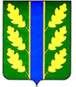 